Памятка по организации дистанционного обучения в МБОУ СОШ№5 г. Невьянска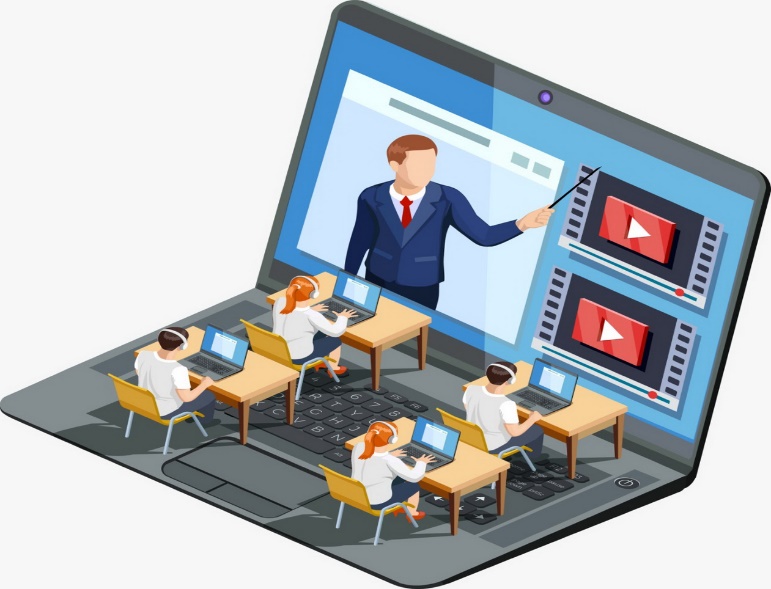 I этап. Сбор информацииУчительРазрабатывает индивидуальный учебный план (ИУП) для урока.Размещает информацию на платформу «Дневник.ру» вместе с необходимыми дополнительными материалами (рабочие листы, диагностические материалы, самостоятельные работы, презентации, ссылки на онлайн-материалы, видеофайлы и т. д.).Классный руководительПроверяет наличие у обучающихся действующих логинов и паролей. Оказывают консультационную помощьII этап. Организация выполнения заданий и передача учителюКлассный руководительИнформирует учеников и их родителей о наличии ИУП на платформе «Дневник.ру».УченикиВыходят на платформу «Дневник.ру». Ссылка: https://dnevnik.ruОсуществляют вход с помощью логина и пароля.Выбирают вкладку «Образование», затем «Домашнее задание».Выбрать «Срок выполнения», «Показать».Выбрать предмет, нажать на задание.Выполненные задания ученики прикрепляют в «Дневнике.ру» (если учитель указал возможность «Прикрепить файл») или присылают на электронную почту учителю.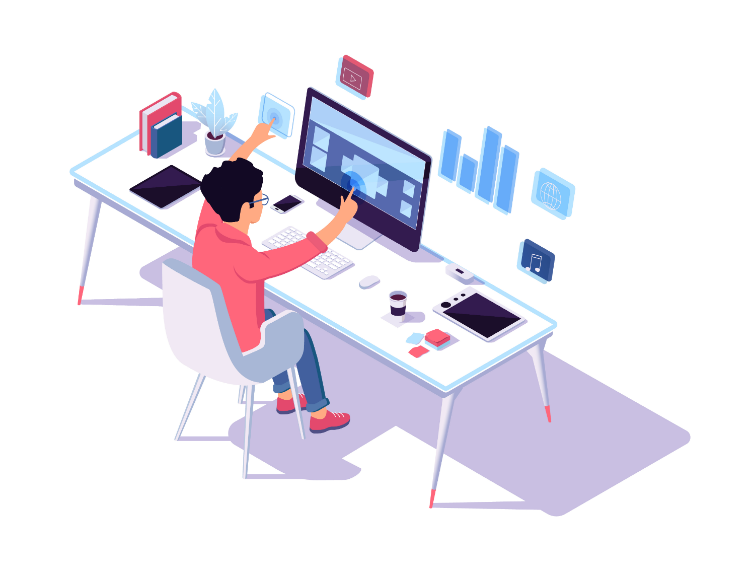 УчительКомментирует выполненное задание. Информирует ученика о необходимости сделать работу над ошибками (при необходимости).Проверяет выполненное задание в день урока по расписаниюВыставляет отметку в электронный журнал класса не позднее даты следующего урока.Информирует классного руководителя об учениках, не предоставивших своевременно выполненные задания в срок ИУП или отсутствующих на онлайн-уроках.Классный руководительКонтролирует факт своевременного предоставления выполненных заданий или в ходе беседы с учителей, или через отметки электронного журнала.Информирует родителей (законные представителей) о несвоевременном предоставлении заданий в срок, указанный в ИУП.АдминистрацияАнализирует содержание ИУП на платформе «Дневник.ру».Контролирует своевременность размещения ИУП и выставления отметок в журнал (до начала следующего урока).Родители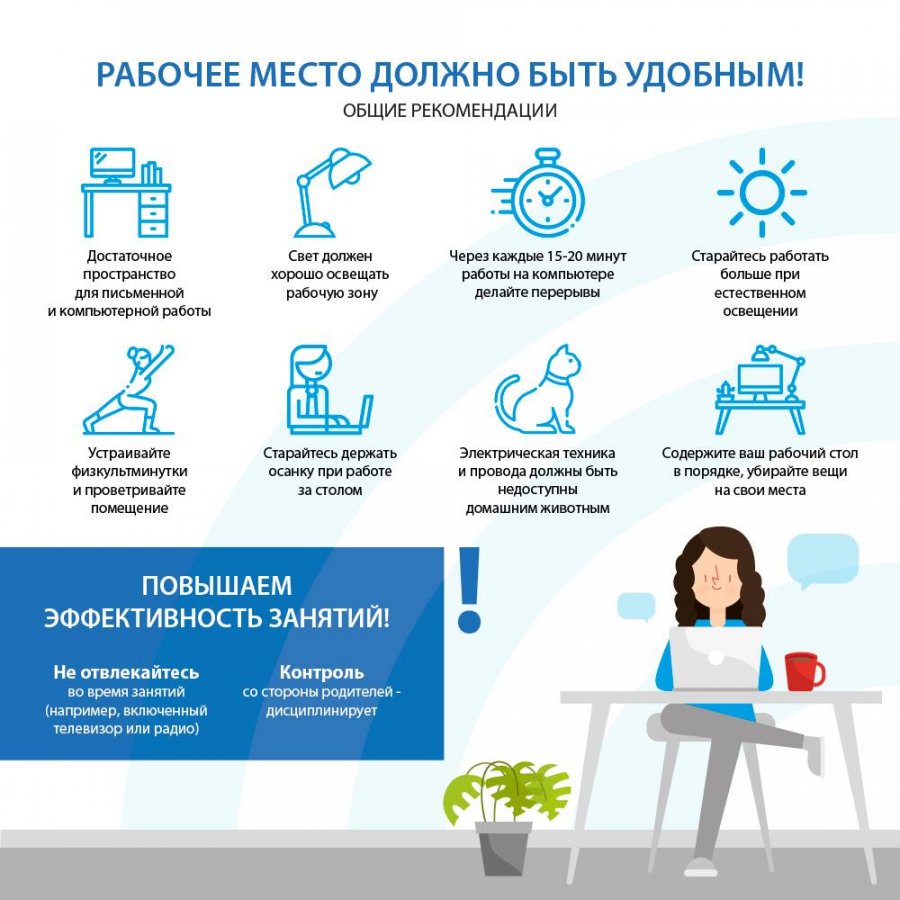 